§421.  Establishment1.  Programs.  The Judicial Department may establish substance use disorder treatment programs in the Superior Courts and District Courts and may adopt administrative orders and court rules to govern the practice, procedure and administration of these programs.  Substance use disorder treatment programs must include local judges and must be community based and operated separately from juvenile drug courts.[PL 2017, c. 407, Pt. A, §2 (AMD).]2.  Goals.  The goals of the substance use disorder treatment programs authorized by this chapter include the following:A.  To reduce substance use and dependency among criminal offenders;  [PL 2017, c. 407, Pt. A, §2 (AMD).]B.  To reduce criminal recidivism;  [PL 1999, c. 780, §1 (NEW).]C.  To increase personal, familial and societal accountability of offenders;  [PL 1999, c. 780, §1 (NEW).]D.  To promote healthy and safe family relationships;  [PL 1999, c. 780, §1 (NEW).]E.  To promote effective interaction and use of resources among justice system personnel and community agencies; and  [PL 1999, c. 780, §1 (NEW).]F.  To reduce the overcrowding of prisons.  [PL 1999, c. 780, §1 (NEW).][PL 2017, c. 407, Pt. A, §2 (AMD).]3.  Collaboration.  The following shall collaborate with and, to the extent possible, provide financial assistance to the Judicial Department in establishing and maintaining substance use disorder treatment programs:A.  District attorneys, the Department of the Attorney General and statewide organizations representing prosecutors;  [PL 1999, c. 780, §1 (NEW).]B.  Defense attorneys, including statewide organizations representing defense attorneys;  [PL 1999, c. 780, §1 (NEW).]C.  The Department of Corrections;  [PL 1999, c. 780, §1 (NEW).]D.  The Department of Health and Human Services;  [PL 1999, c. 780, §1 (NEW); PL 2001, c. 354, §3 (AMD); PL 2003, c. 689, Pt. B, §6 (REV).]E.  The Department of Public Safety;  [PL 1999, c. 780, §1 (NEW).]F.  The Department of Education;  [PL 1999, c. 780, §1 (NEW).]G.  The business community;  [PL 1999, c. 780, §1 (NEW).]H.  Local service agencies; and  [PL 1999, c. 780, §1 (NEW).]I.  Statewide organizations representing drug court professionals.  [PL 1999, c. 780, §1 (NEW).][PL 2017, c. 407, Pt. A, §2 (AMD).]SECTION HISTORYPL 1999, c. 780, §1 (NEW). PL 2001, c. 354, §3 (AMD). PL 2003, c. 689, §B6 (REV). PL 2017, c. 407, Pt. A, §2 (AMD). The State of Maine claims a copyright in its codified statutes. If you intend to republish this material, we require that you include the following disclaimer in your publication:All copyrights and other rights to statutory text are reserved by the State of Maine. The text included in this publication reflects changes made through the First Regular and First Special Session of the 131st Maine Legislature and is current through November 1. 2023
                    . The text is subject to change without notice. It is a version that has not been officially certified by the Secretary of State. Refer to the Maine Revised Statutes Annotated and supplements for certified text.
                The Office of the Revisor of Statutes also requests that you send us one copy of any statutory publication you may produce. Our goal is not to restrict publishing activity, but to keep track of who is publishing what, to identify any needless duplication and to preserve the State's copyright rights.PLEASE NOTE: The Revisor's Office cannot perform research for or provide legal advice or interpretation of Maine law to the public. If you need legal assistance, please contact a qualified attorney.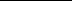 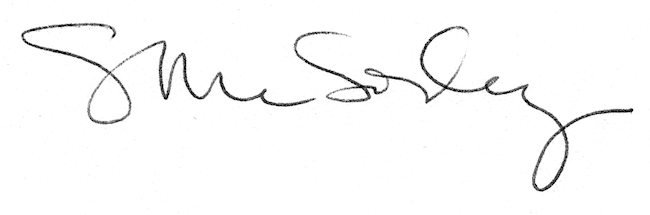 